Supplemental dataIdentification of serum-based metabolic feature and characteristic metabolites in paraquat intoxicated mouse modelsYoujia Yu, Zishan Gao, Jiaqian Lou, Zhengsheng Mao, Kai Li, Chunyan Chu, Li Hu, Zheng Li, Chuwei Deng, Hanting Fan, Peng Chen, Huijie Huang, Yanfang Yu, Jingjing Ding, Ding Li, Feng ChenTable S1. Differential metabolites between PQ3d group and ctrl group using univariate statistical analysis.Bolded metabolites with significant P-value < 0.05 and > 1.5 fold increase or decrease.P-values were calculated from the Student’s t-test.Table S2. Differential metabolites between PQ30d group and ctrl group using univariate statistical analysis.Bolded metabolites with significant P-value < 0.05 and >1.5 fold increase or decrease.P-values were calculated from the Student’s t-test.Table S3. Differential metabolites between PQ3d group and PQ30d group using univariate statistical analysis.Bolded metabolites with significant P-value < 0.05 and >1.5 fold increase or decrease.P-values were calculated from the Student’s t-test.Table S4. Comparison results of PQ 3d group vs ctrl group by Bonferroni correction or FDR correction following t-test and Lasso regression.Table S5. Comparison results of PQ 30d group vs ctrl group by Lasso regression.Table S6. Comparison results of PQ 3d group vs PQ 30d group by Bonferroni correction or FDR correction following t-test and Lasso regression.Table S7. Results from pathway analysis of PQ 3d group vs ctrl group.*Table S8. Results from pathway analysis of PQ 30d group vs ctrl group.**Metabolic pathways with Raw P > 0.05, Impact factor > 0 were listed.Figure S1. Correlation analysis of PQ3d and PQ30d showed positive correlation between 2-hydroxybutyric acid and Ratio of L.serine/glycine.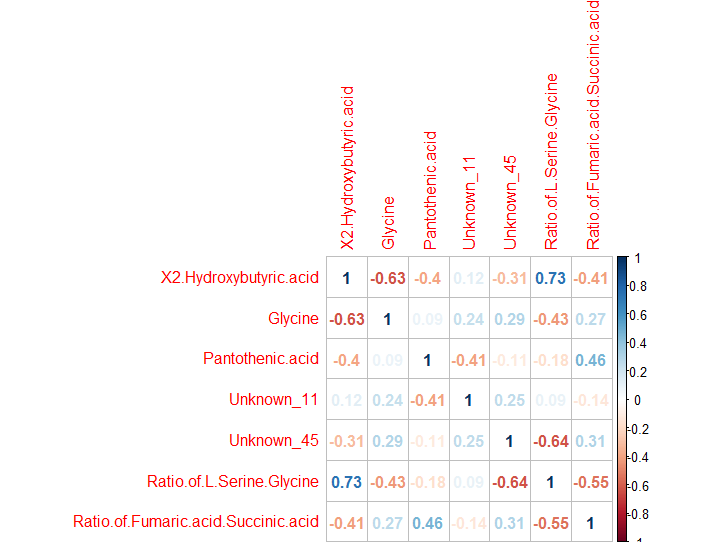 ClassNameHMDB IDKegg IDFCP-valueAmino AcidRatio of Glycine/L-SerineHMDB00123/HMDB00187C00037/C000650.5653.50E-04Ratio of L-Serine/GlycineHMDB00187/HMDB00123C00065/C000371.7746.00E-04Ratio of Beta-Alanine/L-Aspartic acidHMDB00056/HMDB00191C00099/C000490.5482.10E-03GlycineHMDB00123C000370.6432.80E-03AcetylglycineHMDB00532NA8.0004.10E-032-Hydroxybutyric acidHMDB00008C0598420.4321.00E-02L-LysineHMDB00182C000470.6822.00E-02OrnithineHMDB00214C000770.5082.50E-02Ratio of Sarcosine/GlycineHMDB00271/HMDB00123C00213/C000373.1992.50E-02Beta-AlanineHMDB00056C000990.5113.20E-02Ratio of Urea/L-ArginineHMDB00294/HMDB00517C00086/C000621.6195.50E-025-HydroxylysineHMDB00450C167411.5205.90E-02L-AlanineHMDB00161C000410.7896.00E-02Ratio of L-Tyrosine/L-PhenylalanineHMDB00158/HMDB00159C00082/C000790.4686.70E-02MethylcysteineHMDB02108NA1.5317.90E-02L-CystineHMDB00192C004910.3249.00E-02L-ArginineHMDB00517C000620.5619.80E-02CarbohydratesL-ArabitolHMDB01851C005320.4374.20E-05SorbitolHMDB00247C007940.0571.30E-03D-ThreitolHMDB04136C168840.7511.60E-02RhamnoseHMDB00849C005071.5593.00E-02D-GalactoseHMDB00143C009840.8265.50E-02MannitolHMDB00765C003920.6615.90E-021,5-AnhydrosorbitolHMDB02712C073260.7156.90E-02Fatty AcidsDocosahexaenoic acidHMDB02183C064292.0839.40E-03Oleic acidHMDB00207C007123.2049.80E-03Linoleic acidHMDB00673C015952.1591.30E-02Myristic acidHMDB00806C064242.6634.00E-02Indoles3-Indolepropionic acidHMDB02302NA0.2281.20E-04LipidsCholesterolHMDB00067C001871.7891.00E-02O-PhosphoethanolamineHMDB00224C003461.1356.70E-02NucleotideGuanosineHMDB00133C003870.2632.20E-03UracilHMDB00300C001062.8121.80E-02Ratio of Inosine/AdenosineHMDB00195/HMDB00050C00294/C002124.4915.90E-02InosineHMDB00195C002946.4746.00E-02Organic AcidsHypotaurineHMDB00965C005190.5482.10E-022-Hydroxy-3-methylbutyric acidHMDB00407NA5.0282.30E-02L-Lactic acidHMDB00190C001861.8414.00E-02Ratio of Pyruvic acid/L-Lactic acidHMDB00243/HMDB00190C00022/C001860.3626.30E-02Ratio of Oxoglutaric acid/Isocitric acidHMDB00208/HMDB00193C00026/C003110.4907.00E-02Oxalic acidHMDB02329C002091.3557.20E-02Glycolic acidHMDB00115C001600.8007.60E-02ClassNameHMDB IDKegg IDFCP-valueAlcohols2-HydroxypyridineHMDB13751C025021.0882.00E-02Amino AcidRatio of L-Tyrosine/L-PhenylalanineHMDB00158/HMDB00159C00082/C000791.5314.10E-04Ratio of L-Valine/Alpha-ketoisovaleric acidHMDB00883/HMDB00019C00183/C001410.5767.80E-03L-LeucineHMDB00687C001230.6498.80E-03L-ValineHMDB00883C001830.6731.00E-02L-AlloisoleucineHMDB00557NA0.6911.50E-02Ratio of Alpha-ketoisovaleric acid/L-ValineHMDB00019/HMDB00883C00141/C001831.7381.60E-02Aminomalonic acidHMDB01147C008721.7221.90E-02Alpha-ketoisovaleric acidHMDB00019C001411.4255.50E-02L-LysineHMDB00182C000470.7957.10E-02L-ProlineHMDB00162C001480.6838.50E-02CarbohydratesThreonic acidHMDB00943C016201.2023.10E-02MannitolHMDB00765C003921.5346.10E-02LipidsMG182HMDB11568NA1.9701.60E-02NucleotideInosineHMDB00195C002946.9929.70E-02Organic AcidsPyruvic acidHMDB00243C000220.7311.90E-02Isocitric acidHMDB00193C003111.3693.60E-02Glyceric acidHMDB00139C002581.0636.70E-02Citric acidHMDB00094C001581.8147.40E-02ClassNameHMDB IDKegg IDFCP-valueAlcohols2-HydroxypyridineHMDB13751C025020.8019.20E-02Amino AcidRatio of L-Serine/GlycineHMDB00187/HMDB00123C00065/C000372.0318.70E-05Ratio of Glycine/L-SerineHMDB00123/HMDB00187C00037/C000650.4944.80E-04Ratio of L-Tyrosine/L-PhenylalanineHMDB00158/HMDB00159C00082/C000790.3061.50E-03Ratio of L-Valine/Alpha-ketoisovaleric acidHMDB00883/HMDB00019C00183/C001411.5785.70E-03L-LeucineHMDB00687C001231.7832.70E-02GlycineHMDB00123C000370.6764.00E-03AcetylglycineHMDB00532NA8.3384.70E-032-Hydroxybutyric acidHMDB00008C0598424.9159.90E-03Ratio of Oxoglutaric acid/L-Glutamic acidHMDB00208/HMDB00148C00026/C000250.6812.70E-02Beta-AlanineHMDB00056C000990.5523.00E-02Ratio of Beta-Alanine/L-Aspartic acidHMDB00056/HMDB00191C00099/C000490.6993.10E-02L-ValineHMDB00883C001831.5274.60E-02L-AlloisoleucineHMDB00557NA1.3234.30E-02Ratio of Alpha-ketoisovaleric acid/L-ValineHMDB00019/HMDB00883C00141/C001830.6383.50E-02L-CystineHMDB00192C004910.3513.60E-02Ratio of Urea/L-ArginineHMDB00294/HMDB00517C00086/C000622.0013.70E-02L-PhenylalanineHMDB00159C000791.5374.30E-02L-CysteineHMDB00574NA0.7064.60E-02Ratio of Sarcosine/GlycineHMDB00271/HMDB00123C00213/C000372.4815.50E-02Ratio of L-Glutamic acid/Oxoglutaric acidHMDB00148/HMDB00208C00025/C000261.4635.90E-02UreaHMDB00294C000861.5137.60E-02CarbohydratesSorbitolHMDB00247C007940.0551.00E-03L-ArabitolHMDB01851C005320.4892.70E-03MannitolHMDB00765C003920.4311.20E-02Fatty AcidsLinoleic acidHMDB00673C015952.1521.60E-02Oleic acidHMDB00207C007122.8922.50E-02Docosahexaenoic acidHMDB02183C064291.6204.20E-02Arachidonic acidHMDB01043C002191.5367.30E-02Myristic acidHMDB00806C064242.2059.00E-02Indols3-Indolepropionic acidHMDB02302NA0.2051.30E-03SerotoninHMDB00259C007800.6388.00E-02LipidsMG182HMDB11568NA0.3243.20E-03CholesterolHMDB00067C001871.6121.70E-02Glycerol 3-phosphateHMDB00126C000930.7221.80E-02NucleotideUracilHMDB00300C001062.7341.00E-02GuanosineHMDB00133C003870.2842.20E-02AdenosineHMDB00050C002121.5475.00E-02Organic AcidsRatio of Fumaric acid/Succinic acidHMDB00134/HMDB00254C00122/C000420.4838.40E-042-Hydroxy-3-methylbutyric acidHMDB00407NA3.3733.20E-02Succinic acidHMDB00254C000422.1846.10E-02Malic acidHMDB00744C007110.6387.80E-02HypotaurineHMDB00965C005190.6698.40E-02L-Lactic acidHMDB00190C001861.6038.60E-02VitaminPantothenic acidHMDB00210C008640.3304.70E-03Bonferroni correctionP-value3-Indolepropionic.acid0.04001822FDR correctionAdjusted P-value2.Hydroxybutyric.acid0.0004159187Glycine0.0023082716Acetylglycine0.0031099548L.Arabitol0.0004372888Oleic.acid0.00264642543.Indolepropionic.acid0.0002286756Inosine0.00130220462.Hydroxy.3.methylbutyric.acid0.0034191633Ratio.of.Beta.Alanine./L.Aspartic.acid0.0020643432Ratio.of.L.Serine./Glycine0.0006006160Ratio.of.Glycine./L.Ser0.0003512792Lasso regressionCoefficients2.Hydroxybutyric.acid0.193785404L.Lysine-0.691470557L.Arabitol-0.0046856463.Indolepropionic.acid-0.7663480842.Hydroxy.3.methylbutyric.acid0.000835890Ratio.of.Glycine. /L.Serine-0.468387540Lasso regressionCoefficientsL.Valine-0.036519100Aminomalonic.acid0.327417951Threonic.acid0.095408105Inosine0.423017363Isocitric.acid0.198673323Ratio.of.L.Tyrosine./L.Phenylalanine0.794599030Bonferroni correctionP-value3-Indolepropionic.acid0.02366588Ratio.of.L.Serine./Glycine0.01520688FDR correctionAdjusted P-value2.Hydroxybutyric.acid3.488447e-04Glycine1.251415e-03L.Arabitol1.462788e-03Mannitol4.317037e-04Sorbitol3.527095e-033.Indolepropionic.acid1.352336e-04Pantothenic.acid2.651249e-03Ratio.of.L.Serine./Glycine8.689643e-05Ratio.of.Glycine./L.Serine4.790217e-04Ratio.of.L.Tyrosine./L.Phenylalanine1.495456e-03Ratio.of.Fumaric.acid./Succinic.acid8.399055e-04Lasso regressionCoefficients2.Hydroxybutyric.acid1.70125514Glycine  -0.26502190Pantothenic.acid-0.07054445Ratio.of.L.Serine./Glycine1.43264376Ratio.of.Fumaric.acid./Succinic.acid-0.02031136pathwayTotalExpectedHitsRaw P-log(P)Holm adjustFDRImpactGlycine, serine and threonine metabolism480.1595330.0003897.85240.0307160.0155520.32378Aminoacyl-tRNA biosynthesis750.2492730.0014556.53310.113450.0387860.11268Pantothenate and CoA biosynthesis270.08973820.0032565.72740.250680.0560030.07286beta-Alanine metabolism280.09306220.00355.65490.266010.0560030.25694Methane metabolism340.11320.0051435.27010.385720.0622340.01751Propanoate metabolism350.1163320.0054465.2130.402970.0622340.085Nitrogen metabolism390.1296220.0067375.00020.491770.0673660.00067Cysteine and methionine metabolism560.1861220.0136084.29710.979780.120960.01197Purine metabolism920.3057720.0348233.357510.278590.00425pathwayTotalExpectedHitsRaw P-log(P)Holm adjustFDRImpactPhenylalanine, tyrosine and tryptophan biosynthesis270.07852120.0024596.00810.194240.0983470.008Phenylalanine metabolism450.1308720.0067634.99630.520750.135260.11906